CSWA Exam Guide:Overview of examView types quiz/ definitionsImportant buttons/ shortcuts/ IconsMaking planesMaking originReading mass properties/ materialsMatingTroubleshootingPart PracticeAssembly PracticeNotes PageQuestions/ Comments:	Leah:Lynch.110@wright.edu	Jason:Adams.443@wright.eduExam Overview:Length: 3 hrsPassing grade: 70%Retest: 14 daysRegular cost: $100General topics:Sketch entities - lines, rectangles, circles, arcs, ellipses, centerlinesSketch tools - offset, convert, trimSketch relationsBoss and cut features - extrudes, revolves, sweeps, loftsFillets and chamfersLinear, circular, and fill patternsDimensionsFeature conditions – start and endMass propertiesMaterialsInserting componentsStandard mates - coincident, parallel, perpendicular, tangent, concentric, distance, angleReference geometry – planes, axis, mate referencesDrawing viewsAnnotationsFormat:	Several multiple choice questions on view types	3 Parts (Easy, medium, hard) with 3 different iterations	2 AssembliesView your exam states:https://3dexperience.virtualtester.com/#account-mainView types quiz/ definitions:For each of the following, identify and describe the view.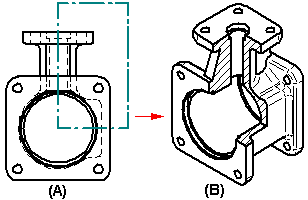 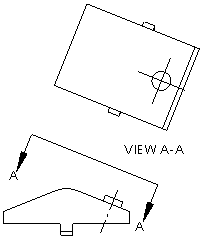 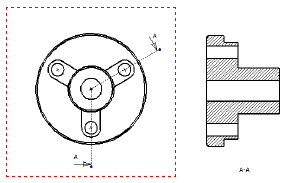 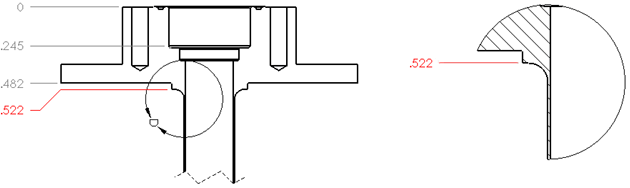 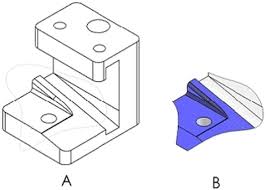 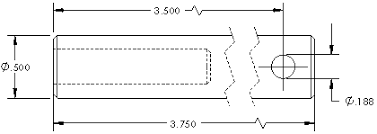 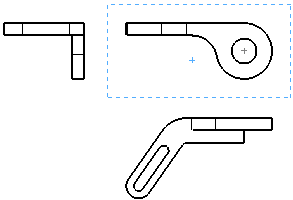 Answer Key:Broken out section view: exposes the interior geometry. (Look for a bear took a big chunk out of the part)Auxiliary view:  Looks perpendicular to the specified surface (If there is a construction line at an angle, followed by a view looking perpendicular to that angle, it is probably an aux view)Section view: Cuts a part into a section on a “ cutting plane” to expose hidden geometry (Look for a dotted line with an arrow on each end)Detail view: Magnifies a section to show the detail that is hard to see in the overall picture (Look for a circle that has two arrows pointing at each other. Sometimes there are no arrows)Crop view: Isolates a section of a drawing (is often still the same scale as the parent view) Break view: Shortens a long part by cutting out a long section that has no important or interesting geometry. (Looks for a zig-zag line)Projected view: Unfolds a view into one of the 8 possible, standard directions. (The three standard views (Top, front, and right) are also examples of this.)Important buttons/ shortcuts/ Icons: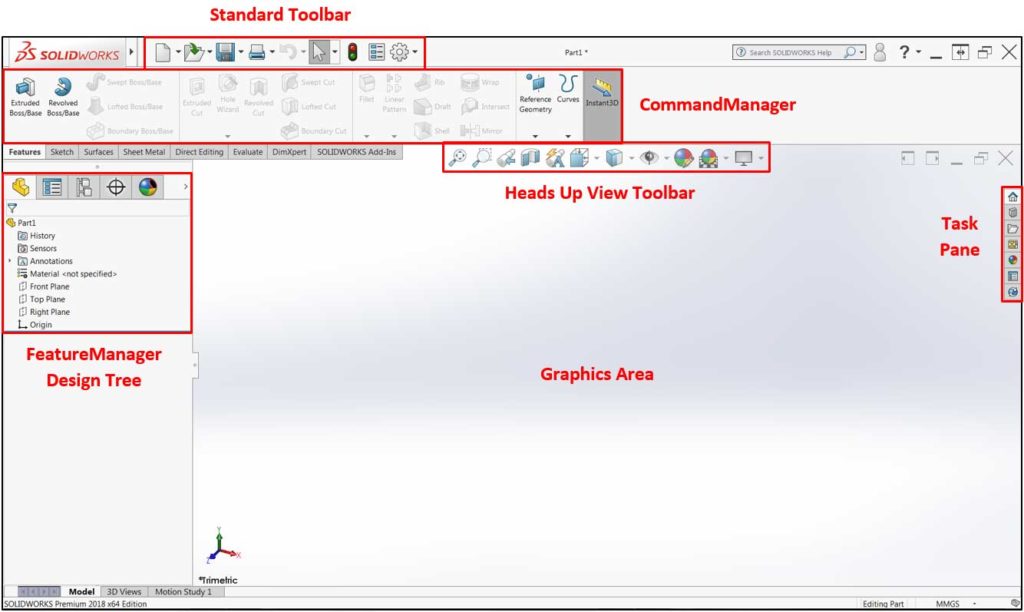 View orientation:Look normal to a plane: Spacebar -> choose panel that you wish to look normal toRotate component: Hold middle mouseZoom in/out: scroll wheelLook normal to a surface: Right click on desired (flat) surface, click on 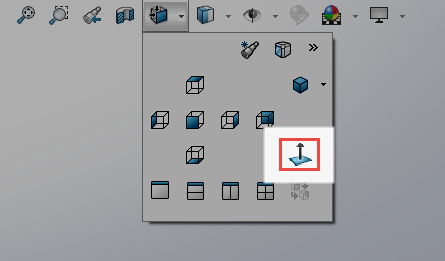 Add a relation: Hold control Add a mate: Hold controlSmart dimension: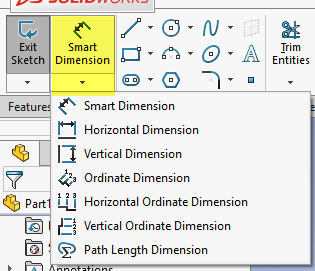 	Or hold the right mouse button and slide upwardsDimension between the apex of two arcs: Hold shift while dimensioningCalculating dimensions: use the dimensioning input as an actual calculate (i.e. + - * /)Convert a line to construction geometry: Right click Part Practice:Part 1:Material: AISI 1020What is the overall mass of the part in grams?87.64 grams11.09 grams89.26 grams11.30 grams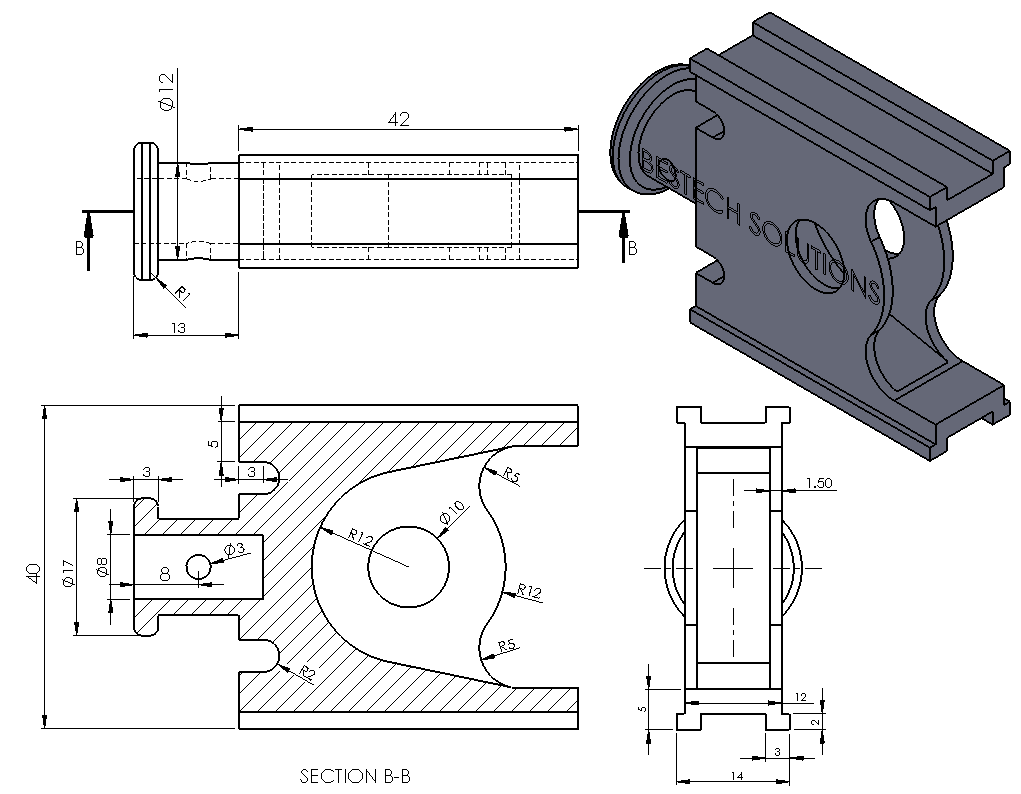 Answer: APart 1b: Make the following changes.  x7 Holes. What is the new mass in grams?Mass: ______grams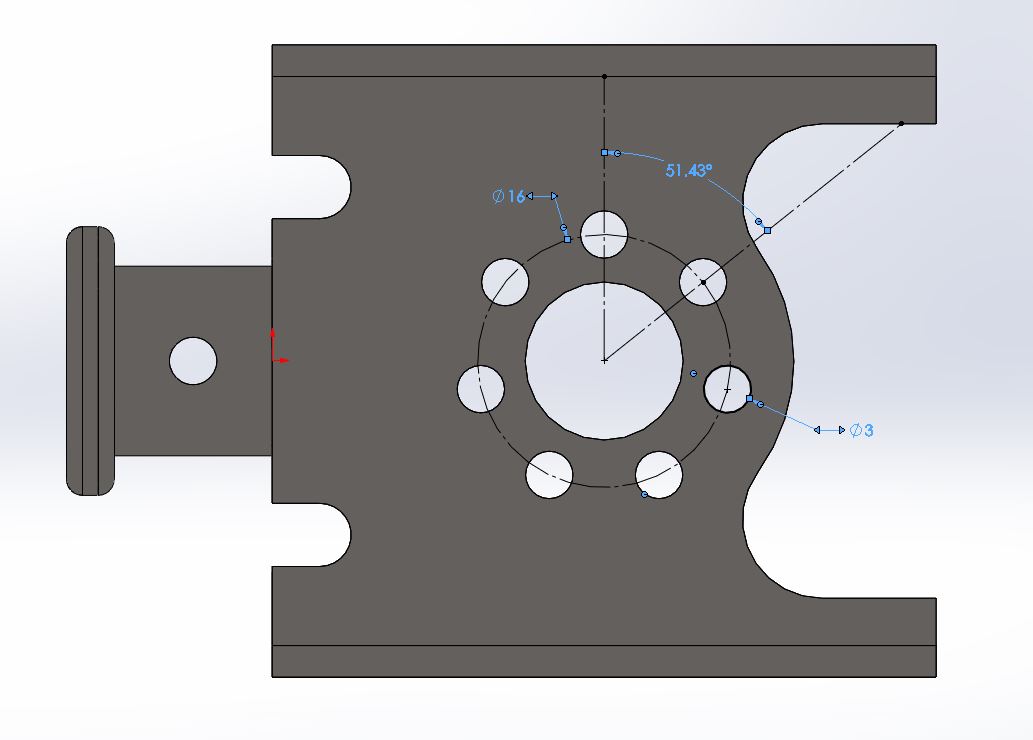 Answer: 86.47Part1c: Front face shell of 0.10 mm. What is the center of mass of the part in mm? X: _____mmY: _____mmZ: _____mm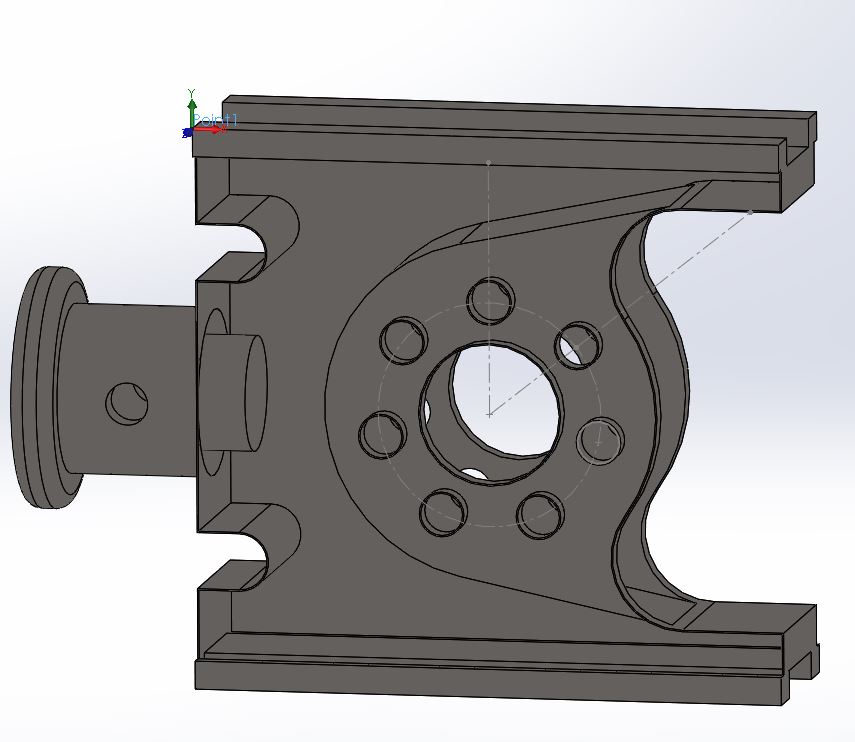 Answer:X = 14.59 mmY = -20.00 mmZ = -7.89 mmAssembly Practice: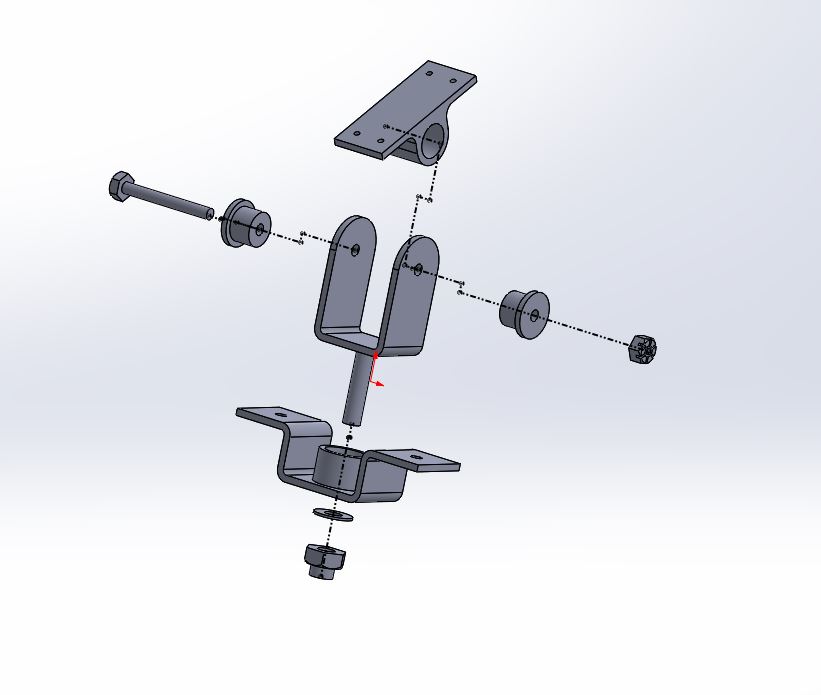 Build the assembly. Angle A is 50 degrees. What is the center of mass of the assembly?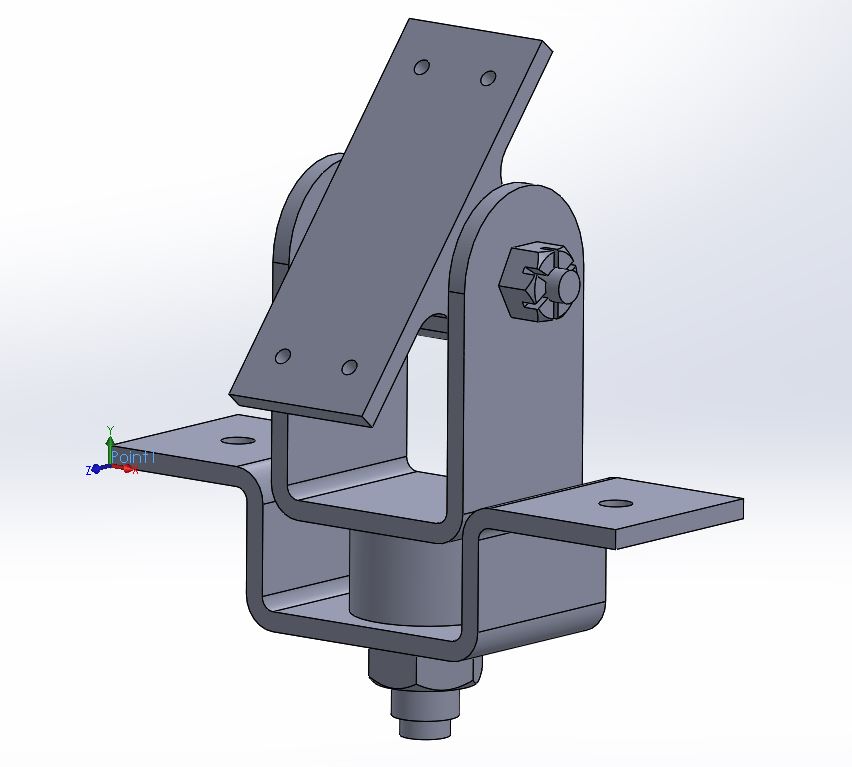 X = 415.07 mmY = 398.76 mmZ = 691.17 mmX = 475.81 mmY = 139.09 mmZ = -138.03 mmX = 475.81 mmY = 142.58 mmZ = -142.19 mmX = 415.07 mmY = 402.25 mmZ = 687.01 mmCenter of mass of assembly:X: ______ mmY: ______ mmZ: ______ mmAnswer: BWhat is the mass of the part in grams?Mass: _____gramsChange angle A to 30 degrees. What is the new center of mass of the part in mm?X: ______ mmY: ______ mmZ: ______ mmAnswer:X = 475.81 mmY = 142.58 mmZ = -142.19 mmNotes:________________________________________________________________________________________________________________________________________________________________________________________________________________________________________________________________________________________________________________________________________________________________________________________________________________________________________________________________________________________________________________________________________________________________________________________________________________________________________________________________________________________________________________________________________________